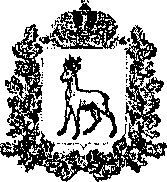 МИНИСТЕРСТВО ОБРАЗОВАНИЯ И НАУКИ
САМАРСКОЙ ОБЛАСТИКИНЕЛЬСКОЕ УПРАВЛЕНИЕПРИКАЗот 14 октября 2015 года № 75 - ОДоб утверждении состава жюри окружного этапа Всероссийскойолимпиады школьниковВ соответствии с планом работы Кинельского управления министерства образования и науки Самарской области, в связи с проведением окружного этапа Всероссийской олимпиады школьников, на основании распоряжения Кинельского управления министерства образования и науки Самарской области от 23.09.2015 г. № 132-р, ПРИКАЗЫВАЮ:	1. Утвердить состав предметных жюри (Приложение № 1).Руководитель управления                                                              С. Ю. ПолищукБелова 67106Приложение № 1 к приказуКинельского управления МОиНСОот 14.10.2015г. №75-ОДСостав жюри окружного этапа Всероссийской олимпиады школьниковпо физической культурепо экономикепо немецкому языкупо географиипо русскому языкупо историипо биологиипо ОБЖпо литературепо химиипо обществознаниюпо технологиипо математике по правупо экологиипо физике, астрономиипо английскому языкупо искусству (МХК)1.Иванова Ирина Анатольевна  - председательГБОУ СОШ № 12.Юртайкина Наталья НиколаевнаГБОУ СОШ с. Георгиевка3.Дикарев Владимир АлександровичГБОУ СОШ пос. Кинельский4.Насибутдинов Ринат Юнусович ГБОУ СОШ пос. Комсомольский5.Ласкин Николай Александрович ГБОУ СОШ с. Красносамарское6.Берковская Екатерина АлександровнаГБОУ СОШ с. Сколково7.Ермилин Вячеслав Геннадьевич ГБОУ СОШ № 28.Полынский Виталий ГеоргиевичГБОУ СОШ № 4 9.Дерябина Марина АлександровнаГБОУ СОШ № 5 ОЦ «Лидер»10.Воронин Александр Геннадьевич ГБОУ СОШ № 91.Быкова Ольга Александровна - председательГБОУ СОШ № 5 ОЦ «Лидер»2.Горлова Юлия НиколаевнаГБОУ СОШ пос. Кинельский3.Яловая Оксана ВикторовнаГБОУ СОШ с. Малая Малышевка1.Жерельева Татьяна Алексеевна - председательНОУ школа-интернат № 9 ОАО «РЖД»2.Мироненко Марина ВалентиновнаГБОУ СОШ с. Чубовка3.Автайкина Нина АлексеевнаГБОУ СОШ № 94.Толстова Надежда АлексеевнаГБОУ СОШ № 101.Пахомов Алексей Александрович - председательГБОУ СОШ № 22.Бахтамаева Надежда ПетровнаГБОУ СОШ с. Богдановка3.Лябина Наталья ВикторовнаГБОУ СОШ с. Новый Сарбай4.Фисунова Ольга ИвановнаГБОУ СОШ № 15.Захарова Тамара БорисовнаГБОУ СОШ № 36.Попова Елена ЕвгеньевнаГБОУ СОШ № 91.Соболева Татьяна Николаевна - председательГБОУ СОШ № 42.Идильгужина Луиза МаратовнаГБОУ СОШ с. Алакаевка3.Михайлова Ирина ДмитриевнаГБОУ СОШ с. Бобровка4.Меленчук Ирина АлександровнаГБОУ СОШ с. Георгиевка5.Дьячкова Елена АлександровнаГБОУ СОШ с. Красносамарское6.Артамонова Галина НиколаевнаГБОУ СОШ с. Чубовка7.Гаврилина Татьяна МихайловнаГБОУ СОШ № 28.Радченко Оксана ВалентиновнаГБОУ СОШ № 5 ОЦ «Лидер»9.Мордвинова Надежда МихайловнаГБОУ СОШ № 1110.Ажажа Ирина ЮрьевнаНОУ школа-интернат № 9 ОАО «РЖД»1.Лаврентьева Юлия Бариевна - председательГБОУ СОШ № 12.Алимирзаева Тамара ГеннадьевнаГБОУ СОШ с. Богдановка3.Козлова Екатерина СергеевнаГБОУ СОШ пос. Кинельский4.Баранникова Людмила ЮрьевнаГБОУ СОШ с. Сколково5.Агеев Юрий НиколаевичГБОУ ООШ с. Сырейка6.Уханова Елена АлександровнаГБОУ СОШ с. Чубовка7.Логунцова Екатерина АлександровнаГБОУ СОШ № 48.Аджимолаев Андрей ВалериевичГБОУ СОШ № 91.Куприянова Светлана Геннадьевна - председательГБОУ СОШ № 5 ОЦ «Лидер»2.Сафонова Наталья ФёдоровнаГБОУ СОШ с. Бузаевка3.Деркачёва Ирина НиколаевнаГБОУ СОШ пос. Октябрьский4.Колбёнова Вера ВасильевнаГБОУ ООШ с. Покровка5.Соловьёва Светлана АлександровнаГБОУ СОШ с. Сколково6.Чеснокова Марина НиколаевнаГБОУ СОШ с. Сырейка7.Сотникова Любовь ЕвгеньевнаГБОУ СОШ № 28.Шилова Наталия АнатольевнаГБОУ СОШ № 49.Ветренко Ольга ЮрьевнаГБОУ СОШ № 81.Мещерякова Ольга Юрьевна – председательГБОУ СОШ № 12.Ролдугин Евгений НиколаевичГБОУ СОШ № 23.Лебедев Владимир АлександровичГБОУ СОШ № 44.Александров Сергей АнатольевичГБОУ СОШ № 5 ОЦ «Лидер»1.Никонорова Вера Васильевна - председательГБОУ СОШ № 102.Козибекова Елена ВладимировнаГБОУ СОШ с. Бобровка3.Берёза Жанна АлександровнаГБОУ СОШ пос. Октябрьский4.Солдатова Лариса ЕвгеньевнаГБОУ ООШ с. Покровка5.Шлахтёр Людмила МихайловнаГБОУ СОШ № 26.Борзёнкова Ольга ТимофеевнаГБОУ СОШ № 37.Мохова Наталья ВячеславовнаГБОУ СОШ № 48.Маркина Людмила ФёдоровнаГБОУ СОШ № 111.Троц Наталья Михайловна - председательГБОУ СОШ № 22.Быкова Валентина АлексеевнаГБОУ СОШ с. Георгиевка3.Желовникова Оксана ВикторовнаГБОУ СОШ пос. Комсомольский4.Попова Наиля НаиловнаГБОУ СОШ № 5 ОЦ «Лидер»5.Дорожко Светлана МихайловнаНОУ школа-интернат № 9 ОАО «РЖД»1.Михальченко Надежда Николаевна - председательГБОУ СОШ с. Бузаевка2.Ашаткина Анна ИвановнаГБОУ СОШ пос. Комсомольский3.Яловая Оксана ВикторовнаГБОУ СОШ с. Малая Малышевка4.Буракова Лариса АлександровнаГБОУ СОШ с. Сырейка5.Кузнецова Мария НиколаевнаГБОУ СОШ № 26.Власов Михаил ВладимировичГБОУ СОШ № 5 ОЦ «Лидер»7.Васина Антонина НиколаевнаГБОУ СОШ № 108.Рохлина Людмила АлексеевнаГБОУ СОШ № 111.Мирошниченко Наталья Александровна (дев.) - председательСП ДОД «Вдохновение» ГБОУ СОШ № 112.Тершукова Елена Евгеньевна (дев.)СП ДОД «Вдохновение» ГБОУ СОШ № 113.Петрухина Ольга Александровна (дев.)СП ДОД ЦДТ ГБОУ СОШ пос. Кинельский4.Давлетова Марина Сергеевна (дев.)СП ДОД ЦДТ ГБОУ СОШ пос. Кинельский5.Прокудин Анатолий Яковлевич (юн.) -председательГБОУ СОШ № 26.Бекетов Сергей Евгеньевич (юн.)НОУ школа-интернат № 9 ОАО «РЖД»7.Курбанова Наталья Юрьевна (юн.)ГБОУ СОШ № 38.Мочалина Ольга Николаевна (юн.)ГБОУ СОШ № 41.Меркулова Ольга Юрьевна - председательГБОУ СОШ № 12.Сарсенгалиева Канзиба ЗияхметовнаГБОУ СОШ с. Богдановка3.Мубаракшина Наталья ДамировнаГБОУ СОШ с. Красносамарское4.Зинков Максим ВячеславовичГБОУ СОШ с. Малая Малышевка5.Ёркина Анна МихайловнаГБОУ СОШ с. Сколково6.Верчагина Ольга ГеннадьевнаГБОУ СОШ № 47.Яловая Наталья НиколаевнаГБОУ СОШ № 98.Степанова Ольга АлексеевнаНОУ школа-интернат № 9 ОАО «РЖД»1.Злобина Маргарита Юрьевна - председательГБОУ СОШ № 22.Кржижевская Валентина ВениаминовнаГБОУ СОШ № 33.Кондратьева Надежда СергеевнаГБОУ СОШ № 81.Власик Елена Анатольевна - председательГБОУ СОШ № 112.Плаксина Наталья НиколаевнаГБОУ СОШ № 13.Успенская Надежда ГеннадьевнаГБОУ СОШ № 34.Петина Оксана ВикторовнаГБОУ СОШ № 41.Кулагина Ольга Юрьевна - председательГБОУ СОШ № 82.Идт Елена ВладимировнаГБОУ СОШ с. Бузаевка3.Потапенко Татьяна ИвановнаГБОУ СОШ с. Георгиевка4.Глухов Владислав ВикторовичГБОУ СОШ № 15.Белянская Елена ВалентиновнаГБОУ СОШ № 5 ОЦ «Лидер»6.Тимашевская Татьяна ВладимировнаГБОУ СОШ № 111.Бебнева Елизавета Петровна - председательНОУ школа-интернат № 9 ОАО «РЖД»2.Сологубова Екатерина МихайловнаГБОУ СОШ с. Алакаевка3.Графинина Светлана АлександровнаГБОУ СОШ с. Георгиевка4.Павлова Елена МихайловнаГБОУ СОШ пос. Комсомольский5.Важова Светлана МихайловнаГБОУ СОШ с. Новый Сарбай6.Пестерева Ирина ПавловнаГБОУ СОШ с. Сколково7.Данилова Любовь АлексеевнаГБОУ СОШ № 18.Давыдова Юлия ЕвгеньевнаГБОУ СОШ № 29.Теряева Галина АфанасьевнаГБОУ СОШ № 410.Сидельникова Надежда ВалентиновнаГБОУ СОШ № 5 ОЦ «Лидер»1.Гончарова Ольга Владимировна - председательГБОУ СОШ с. Чубовка2.Катцына Елена ВалентиновнаГБОУ СОШ с. Красносамарское3.Капиева Татьяна ВладимировнаГБОУ СОШ № 5 ОЦ «Лидер»4.Кротова Наталья ВикторовнаНОУ школа-интернат № 9 ОАО «РЖД»